Additional file 5 Transcriptome Profile of Corynebacterium pseudotuberculosis in Response to Iron LimitationIzabela Coimbra Ibraim1, Mariana Teixeira Dornelles Parise1, Doglas Parise1, Michelle Zibetti Tadra Sfeir2, Thiago Luiz de Paula Castro3, Alice Rebecca Wattan4, Preetam Ghosh5, Debmalya Barh1, Emannuel Maltempi Souza2, Aristóteles Góes-Neto6, Anne Cybelle Pinto Gomidea1, Vasco Azevedoa1*Corresponding Author: Dr. Vasco Azevedo - vasco@icb.ufmg.br Table of Contents: Table S9. Predicted protein-protein interactions of iron regulated genes identified in the wild-type T1 strain Table S10. Predicted protein-protein interactions of iron regulated genes identified in the Cp13 mutantFigure S4. Protein enrichment analyses. Tables with enriched pathways identified in the (A) T1 strain and (B) Cp13 mutant of C. pseudotuberculosis. Table S9. PPI of iron regulated genes in the T1 strain. Using protein interaction network analysis tool (STRING database - https://string-db.org) showing 298 edges and 75 nodes with a PPI enrichment score of 1,6e-16. Functional protein association are derived from (1) neighborhood on chromosome, (2) gene fusion, (3) phylogenetic cooccurrence, (4) homology, (5) co-expression, (6) experimentally determined interaction, (7) database annotated and (8) automated text mining. A total combine confidence score is computed for each interaction and it is used as the final measure for building the network interactions. We show 111 interactions with a combine interaction score of >0.4 (medium confidence), 58 with scores greater than 0.7 (high confidence) and 129 with scores over 0.9 (highest confidence). The high number of interactions with a confidence score greater than 0.9 indicate a high protein-protein interaction with a significant biological association within the DEGs predicted products identified in the T1 strain.Additional file 5: Table S10. PPI of iron regulated genes in the Cp13 mutant. Using protein interaction network analysis tool (STRING database - https://string-db.org) showing 94 edges and 57 nodes with a PPI enrichment score of 6.02E-14. Functional protein association are derived from (1) neighborhood on chromosome, (2) gene fusion, (3) phylogenetic cooccurrence, (4) homology, (5) co-expression, (6) experimentally determined interaction, (7) database annotated and (8) automated text mining. A total combine confidence score is computed for each interaction and it is used as the final measure for building the network interactions. We show 35 interactions with a combine interaction score of >0.4 (medium confidence), 18 with scores greater than 0.7 (high confidence) and 41 with scores over 0.9 (highest confidence). The high number of interactions with a confidence score greater than 0.9 indicate a high protein-protein interaction with a significant biological association within the DEGs predicted products identified in the Cp13 strain. Figure S4. Protein enrichment analyses.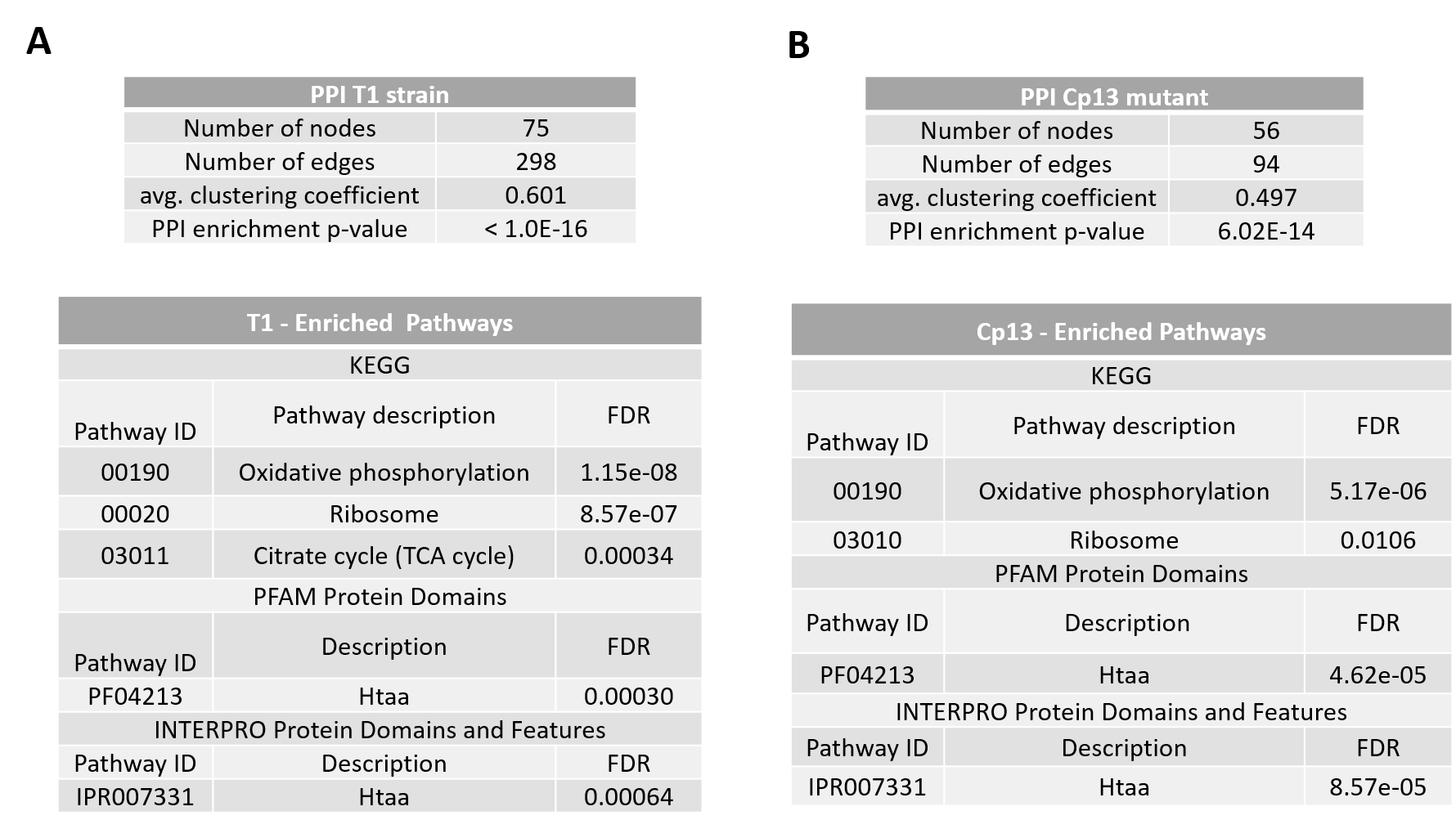 PPI T1 strainPPI T1 strainPPI T1 strainPPI T1 strainPPI T1 strainPPI T1 strainPPI T1 strainPPI T1 strainPPI T1 strainPPI T1 strainPPI T1 strainNode 1Node 212345678TotalctaCctaD0.2770.2290.74400.9710.9290.80.8860.999rpsCrplM0.23100.16700.8990.92900.8860.999rpsCrplP0.90.7790.49800.9710.92900.5540.999atpHatpF0.90.6750.18400.960.7950.80.4970.999rpsLrpsG0.90.770.47900.9710.92900.5540.999rplVrpsC0.90.7150.31800.9710.92900.4970.999rplVrplP0.900.25300.9710.92900.4970.999atpAatpH0.78200.15700.9420.9290.80.5340.999rpsSrplV0.900.27700.9710.92900.4970.999ctaEctaD0.2640.6990.78400.9710.820.80.8870.999rplJrplL0.7580.7540.30600.9710.92900.5540.999atpAatpF0.78200.1900.9710.9290.80.5540.999rpsGrplP0.27700.74900.9340.92900.4970.999qcrAqcrB0.900.74700.6130.8280.80.8910.999qcrCqcrB0.900.76800.14600.80.8780.999rpsSrpsC0.900.500.9710.92900.5540.999groSgroEL0.89500.69400.8370.37500.80.999rpsLrpsS0.27700.68200.850.98100.450.999qcrCqcrA0.900.77100.11900.80.8780.999rplMrpsI0.90.7160.59200.9710.92900.5540.999rpsSrplP0.900.6500.9710.92900.5540.999sdhAsdhB0.900.78400.9450.870.80.860.999lutBCp_88450.900.7800.9710.29600.8510.999ctaCctaE0.27400.75500.9420.9290.80.8870.999rplVrplM0.23100.4600.8880.92900.4970.998rpsGrpsS0.27700.48400.9340.92900.4970.998rplJrpsC0.2310000.8520.92900.8510.998rpsGrpsC0.27700.59500.8780.92900.4970.998rpsLrplP0.27700.66600.8560.92900.4970.998rpsGrplM0.23100.23800.930.92900.4970.998rplJrpsG0.23100.23300.9240.92900.4970.998rplPrplM0.23100.34700.9130.92900.5540.998ctaEqcrB0.75100.51700.8480.35600.7890.997rpsGrplV0.27700.26500.9030.92900.4970.997ctaCqcrB0.25500.73100.8470.35600.8730.997fusArplV0.27700.27100.9570.81700.4970.997rpsSrpsI0.23100.27100.8640.92900.5540.997rplLrplM0.11500.49100.8410.92900.5540.997rpsLrpsC0.27700.47300.8480.92900.4970.997sdhCsdhB0.87400.7810000.80.570.997rpsSrplM0.23100.18400.8850.92900.5540.997hmuThmuU0.85300.57300.0640.2890.80.7880.997rpmArplM0.23100.46200.8390.92900.5540.997rpmArpsI0.23100.40600.8380.92900.5540.997rpsCrpsI0.23100.18600.8560.92900.5540.996rplPrpsI0.23100.22900.8590.92900.5540.996rpmArplL0.04900.54900.8360.90300.5540.996rpsGfusA0.6270.0030.34500.9460.51200.5190.996rplVrpsI0.23100.29400.8670.92900.4970.996rpsLrplM0.23100.24600.870.92900.4970.996rplLrpsG0.23100.24100.8390.92900.4970.996rpsLfusA0.62600.39800.8770.79300.5540.996rpsLrpsI0.23100.28300.830.92900.4970.996rplJrplP0.23100.15400.8820.92900.4970.996rpsLrplV0.2770000.8560.92900.4970.995rpsRrplP000.17700.8590.92900.4970.995rpsRrplM000.17600.8620.92900.4970.995sdhCsdhA0.87400.780000.80.2330.995rplLrpsC0.23100.16600.8110.92900.5540.995rplLrplV0.23100.22400.8080.92900.4970.995rplLrplP0.23100.33200.8360.90100.5540.995rplJrpsL0.2310000.8440.92900.4970.995rplJrpsS0.23100.1500.8480.92900.4970.995rpsCrpsM0.26600.50100.8190.50600.8860.995rplJrplV0.2310000.850.92900.4970.995rplJrplM0.0960000.8480.92900.4970.994rpsGrpsI0.23100.26600.7670.92900.4970.994fusArplP0.27700.32700.9080.80600.4960.994rpsRrpsI00000.8570.92900.4970.994rpsRrpsC00000.8520.92900.4970.994rpmArplV000.21600.8180.92900.40.993rpsRrplV000.15500.8650.92900.2390.993rpsRrpsS00000.8580.92900.4520.993rpsRrplJ00000.8240.92900.4970.993rpsRrpsG0.09700.18200.8070.92900.4970.993fusArplM0.23100.52500.8320.80600.4970.992fusArpsC0.27700.18200.8770.81700.4970.992rplJrpsI0.0620000.8080.92900.4970.992rpmArpsG0.04500.20300.780.92900.4970.992rpmArpsR000.2400.810.92900.260.991rpsRrpsL0.0880000.7660.92900.4970.991rpsRrplL00000.8040.92900.3970.99fusArpsS0.27700.18800.860.80600.4970.99rpmArplJ0.0460000.7660.92900.4970.99aceFlpd0.2770.020.47400.3160.3240.90.5540.99rpmArplP000.44200.4920.92900.5540.989rplLrpsI0.100.21800.8240.81700.5530.988fusArpsI0.23100.62300.6130.81700.4970.987rplPrpsM0.26700.61300.8370.50600.5540.987rpmArpsC00000.6280.92900.5540.987rpsSrpsM0.26400.67700.8320.37500.5540.986rplLrpsL0.23100.22200.7880.80600.4970.985rpmArpsL0.04500.25500.6630.92900.2480.984rplLfusA0.23100.22900.8040.77600.4960.984qcrBctaD0.15400.41100.8460.32200.7280.983atpAfusA0.04200.2800.784000.8870.981rpsMrplM0.12900.22400.7790.50600.790.981rplJfusA0.2310000.8420.81700.2020.979rpmArpsS000.16400.2290.92900.5540.976htaAhmuT0.64900.74200000.7590.976fumCsdhA0.2310000.3880.1230.90.4970.975ctaEqcrA0.75200.2400.0930.32600.8050.973tsffusA0.100.2500.7640.33500.7870.973fumCsdhB0.2310000.3320.1150.90.4970.972ctaCqcrA0.25500.57600.280.32600.8270.968rplLrpsS0.23100.15100.4750.81700.5540.966rpsLrpsM0.1300.53700.8260.50600.1640.965htaAhtaC0.37600.78300000.7570.964ctaCctaF0.86600.49500.064000.4820.963hmuThtaC0.54100.66200000.7570.959rplVrpsM0.26300.27300.8370.50600.1640.957tsfrplM0.23100.15500.865000.5540.955rpsGrpsM0.12500.37400.8130.50600.1640.949ctaEqcrC0.75200.31300.0790.37200.5540.948rpsMrpsI0.10800.36300.640.50600.5540.946tsfrpsI0.23100.1700.833000.5350.943rpsRfusA0.0990000.6180.81700.1570.939rplJrpsM0.0980000.7540.37500.5930.936tsfrpsC0.09900.18200.828000.5460.934fusArpsM0.13600.34800.8040.37300.1730.932tsfrplP0.0980000.839000.5540.929tsfrpsS0.10000.82000.5540.921rpmArpsM000.19300.6090.50600.5540.921qcrActaD0.1500.18700.0770.31400.8480.921rplPhpf00000.0640.38300.860.912htaAhmuU0.55800.2200000.7570.909rpmAfusA000.34600.2890.79300.1520.907rplLrpsM0.09800.16600.610.37300.5540.903fumCsdhC0.044000000.900.9rpsRrpsM00000.7650.50600.1810.896qcrCctaD0.23100.200.0660.35100.7620.895qcrAsdhB0.060000.8460.12200.2610.893atpAsdhA0.0490000.759000.5080.877tsfrpsG0.10000.864000.0780.877tsfrplV0.1010000.846000.1570.873atpAfumC00000.7990.12400.3160.869tsfrplJ000.17900.837000.0980.868ctaCqcrC0.25700.47500.0640.30400.5540.866qcrAatpH00000.844000.1580.863tsfrpsR00000.836000.2010.863qcrAatpA00000.834000.1990.861tigtsf0.0690000.8070.12600.2050.858hmuUhtaC0.52600.19100000.6560.856tsfrpsL0.10000.811000.20.852Cp_3075Cp_30700.8210000000.2010.851tsfrpsM0.0560000.698000.5160.849rpmAtsf0.0520000.671000.5540.848atpArpsC0.0760000.7910.12700.2010.847qcrAsdhA0.0970000.7680.19500.2020.847atpFrplV00000.845000.0490.846ctaFctaE0.08800.25200.066000.7780.839ctaFqcrA0.09300.68300.064000.4710.838tigrplJ000.46700.2890.17100.540.836atpFrpsC00000.826000.0920.835tsfrplL00000.6120.11500.5540.833atpArplP0.07900.15200.760.11500.1340.83atpArplV0.0620000.8050.11500.060.827sdhCCp_12350.76400.29000000.826rplLgroS00000.67000.4970.826hmuUhtaF00000.06400.80.050.806sodAgroS0.0560000.4280.29400.5480.804Cp_3070htaA0.09700.76700000.1370.802hmuThtaF0000000.800.8sdhBCp_12350.7850000000.0490.788htaGhtaA0.07900.78000000.788sdhACp_12350.78500000000.786atpFfusA00000.776000.0650.781ctaFqcrC0.09400.73200.066000.1040.769qcrBsdhA0.0620000.143000.7160.751rplVgroS00000.611000.3850.75atpHrplM00000.750000.75ripArpfA00000000.7490.749qcrBsdhB0.0460000.131000.7170.745atpFrpsS00000.691000.2010.742ctaFqcrB0.06100.66200.066000.2320.741atpArpsG000.16500.66000.1580.74atpArpsL000.28100.612000.1270.735htaGCp_10210000.735000000.735htaFhtaG0.47700.49600000.0450.727atpArpsS0.0620000.683000.1480.724Cp_10210htaC000.72000000.72rpmAatpH0.1470000.663000.0940.716tigrpsI0.0430000.6670.17100.0490.715atpArpsM0.0830000.6560.11500.0830.709tigrplM0.0430000.6630.171000.709atpHrplL00000.454000.4830.705Cp_95Cp_350000.705000000.705atpHsdhB0.0960000.612000.2050.696atpFrpsG00000.63000.20.691rpsGgroS00000.608000.2340.686htaFhmuT0.09800.60900.064000.1610.685atpHrplV0.0620000.657000.1020.685atpAgroS0.0460000.28000.5730.681Cp_10210htaA000.68000000.68htaGhmuT0.09200.662000000.679tigrpsR00000.6770000.677tsfatpA00000.612000.2040.677tigrpsG0.04900.17600.4070.34800.0720.667Cp_3070htaC0.05700.65600000.0450.663sodArpsL00000.0840.300.5160.662atpFrpsM00000.623000.1330.659rplVhpf000.355000.38300.2060.656atpHrpsM0.0830000.6340000.65htaFhtaC0.05700.63800000.0450.645Cp_3070Cp_10210000.643000000.643Cp_350Cp_95000.643000000.643tigrplV0.04900.15800.5260.171000.643atpFrplP00000.609000.120.641qcrAfumC00000.6120.115000.641atpHsodA00000.607000.1250.641tigfusA0.0520000.292000.4970.632tigrpsS0.0480000.5460.17100.0930.631atpArplJ00000.512000.2660.626fumCtcsR0.0470000000.6240.626qcrAag84000.622000000.622tigatpF0.0610000.6070000.615Cp_95ppiA0.60600000000.606tigrplP0.0490000.4820.17100.1490.605tigrpsC0.0490000.4620.17100.160.596rplMgroS0.0820000.414000.3110.596ctaFctaD0.27700.17200.064000.3570.591aceFsdhB0.0980000.4210.1700.1620.588rpmAsodA00000.4380.295000.586ripAftn000.22700000.4870.586fumCsodA0.1420000.2280.18900.3130.581tiggroS0.060000.094000.5360.57fusAgroS00000.078000.5530.57atpFsdhA00000.086000.5450.566ctaCatpA00000.504000.1570.563aceFsdhA0.0980000.4230.11500.1640.563atpAsdhB0.0920000.381000.2760.557htaGCp_30700.05700.54200000.0450.551rplPgroS00000.231000.4340.546qcrBatpA00000.132000.4960.543sodAgroEL0.0580000.1540.11500.4260.541atpActaD00000.444000.2010.536atpHsdhA0.050000.156000.4660.534Cp_3070hmuT0.09800.41800.064000.1610.532tsfgroS0.0490000.1000.4950.53fusAgroEL000.15900.120.21400.2850.528atpFrpsL00000.493000.1060.527ctaCsdhB00000.2780.17700.2620.523tigfkbP00000.091000.4960.522atpArpsR00000.471000.1290.519tsfatpH0.0560000.407000.2050.516atpFrplL00000.158000.4440.511tigatpA00000.411000.2030.51qcrBccsA000.42900.066000.1550.51rpsGhpf000000.38300.2340.507rpfAglxR00000000.5040.504rpmAgroS0.0560000.276000.3210.495tigrplL00000.2840.17100.2180.495ctaCsdhA00000.342000.2620.493atpAlpd0.0870.001000.407000.120.482atpFrplM00000.411000.1570.482atpHrpsC0.0790000.431000.0920.482tigrpmA0.1010000.431000.0670.481tsfatpF0.0560000.373000.1910.479sodArpsI0.0610000.2770.295000.479sodArplM0.0610000.2910.278000.477atpFrpsR00000.457000.0680.472atpFrplJ00000.339000.2340.472lpdsdhA0.0870000.2740.18400.1380.471htaFCp_10210000.466000000.466sdhActaD00000.2860.12400.2140.465lutBsdhB0.2310000.146000.250.464atpArplL000.15300.151000.3090.459ctaFCp_1235000.457000000.457aceFatpA0.0510000.371000.1570.452tigrpsL0.0490000.429000.0660.448sodArplP00000.2790.265000.447qcrArplL00000.343000.1860.442lpdsdhB0.0880000.2290.19700.1280.441Cp_3070Cp_095000.438000000.438rplJhpf0.04200.16000.357000.437atpArplM00000.413000.0740.433atpHrplJ00000.413000.0750.433glxRsdhC00000000.4310.431Cp_95Cp_1235000.429000000.429qcrAsodA0.260000.195000.1170.428sodArpsG00000.2290.284000.424glxRsdhB0.1530000.076000.3220.423qcrArplM0.2310000.280000.422Cp_10210hmuT000.421000000.421rplMhpf0.0790000.0640.383000.421tsfrbfA0.2310000.125000.2050.418aceFqcrA00000.4140000.414rpsCgroS00000.177000.3180.414htaFhtaA0.09700.770.580000.1370.411rpsIhpf0.0620000.0650.383000.411ripACp_95000.41000000.41aceFfumC00000.2280.11500.2050.409ppiAfusA0.0490000.0650.34800.0960.405fusAhtaA000000.3700.0950.405Cp_2040Cp_20500.40300000000.404rpsMgroS0.0450000.305000.1720.402tiggroEL0.0480000.0940.23100.2040.401ctaCccsA0.04900.28100.092000.1480.4PPI Cp13 strainPPI Cp13 strainPPI Cp13 strainPPI Cp13 strainPPI Cp13 strainPPI Cp13 strainPPI Cp13 strainPPI Cp13 strainPPI Cp13 strainPPI Cp13 strainPPI Cp13 strainNode 1Node 212345678TotalhmuThmuV0.89400.73500.0930.330.80.850.999ctaEctaB0.2310.2690.78100.79400.80.8490.999ctaEctaD0.2640.6990.78400.9710.820.80.8870.999qcrCqcrB0.900.76800.14600.80.8780.999rpsGrplP0.27700.74900.9340.92900.4970.999hmuUhmuV0.8530.0430.71500.1170.3220.90.7880.999ctaCctaE0.27400.75500.9420.9290.80.8870.999qcrAqcrB0.900.74700.6130.8280.80.8910.999ctaCctaD0.2770.2290.74400.9710.9290.80.8860.999qcrCqcrA0.900.77100.11900.80.8780.999ctaCctaB0.23100.72800.710.1780.80.8830.998rpsBrplP0.10300.74100.8510.92900.5540.998rpsBrpsG0.10600.65900.9090.92900.4970.998ctaBctaD0.23100.78100.8320.1390.80.8180.998ctaEqcrB0.75100.51700.8480.35600.7890.997hmuThmuU0.85300.57300.0640.2890.80.7880.997ctaCqcrB0.25500.73100.8470.35600.8730.997rpsBrpsO0.23100.23900.8450.92900.4970.996rpsTrpsO0.2310000.6110.92900.8030.995rpsOrpsG0.0420000.8460.92900.4970.994rpsOrplP000.25200.8120.92900.4970.994rpsPrpsG0.06100.16700.8340.92900.4970.994rpsPrpsB0.10100.20800.7290.92900.4970.991rpsPrpsO0.11800.18900.6640.92900.4970.989rpsPrplP0.04400.23600.6550.92900.4810.989qcrBctaD0.15400.41100.8460.32200.7280.983rpsTrpsP0.0980000.5220.92900.4970.982htaAhmuT0.64900.74200000.7590.976rpsTrpsB0.0990000.2020.92900.5540.974ctaEqcrA0.75200.2400.0930.32600.8050.973ctaCqcrA0.25500.57600.280.32600.8270.968rpsTrplP0.0490000.120.92900.4970.966htaAhtaC0.37600.78300000.7570.964rpsTrpsG00000.0890.92900.4970.964htaAhmuV0.64900.62100000.7560.964ctaCctaF0.86600.49500.064000.4820.963hmuThtaC0.54100.66200000.7570.959ctaEqcrC0.75200.31300.0790.37200.5540.948hmuVhtaC0.54300.56400000.7520.946qcrActaD0.1500.18700.0770.31400.8480.921htaAhmuU0.55800.2200000.7570.909qcrCctaD0.23100.200.0660.35100.7620.895CP_8515Cp_85200.82900.253000000.867ctaCqcrC0.25700.47500.0640.30400.5540.866hmuUhtaC0.52600.19100000.6560.856CP_3075CP_30700.8210000000.2010.851ctaFctaE0.08800.25200.066000.7780.839ctaFqcrA0.09300.68300.064000.4710.838Cp_3070htaA0.09700.76700000.1370.802htaGhtaA0.07900.78000000.788ctaFqcrC0.09400.73200.066000.1040.769AIG11736.1czcD0.76400000000.764ripArpfB00000000.7570.757ctaFqcrB0.06100.66200.066000.2320.741CP_6180Cp_1235000.736000000.736htaGCp_10210000.735000000.735htaFhtaG0.47700.49600000.0450.727CP_10210htaC000.72000000.72qcrBctaB0.09700.45300.064000.430.701qcrCctaB0.23100.26200.066000.4970.697htaFhmuT0.09800.60900.064000.1610.685Cp_10210htaA000.68000000.68htaGhmuT0.09200.662000000.679htaFCp_3070000.665000000.665Cp_3070htaC0.05700.65600000.0450.663ctaCrpfB00000000.6510.651rbfArpsO0.2770000.116000.4960.649htaFhtaC0.05700.63800000.0450.645Cp_3070Cp_10210000.643000000.643Cp_6180Cp_8515000.592000000.592ctaFctaD0.27700.17200.064000.3570.591htaGhmuV0.09500.562000000.586qcrActaB0.06200.2900.118000.3690.58htaGCp_30700.05700.54200000.0450.551Cp_9380ripA0.53100000000.532Cp_3070hmuT0.09800.41800.064000.1610.532Cp_6180pafB000.528000000.528htaFhmuV0.09800.42200000.160.523qcrBccsA000.42900.066000.1550.51pafBCp_85200.33400.285000000.503Cp_8515czcD0.50200000000.503htaFCp_10210000.466000000.466qcrAndh00000.356000.2050.466ctaFCP_1235000.457000000.457pafBCp_8515000.457000000.457Cp_8515Cp_10210000.454000000.454Cp_3070hmuV0.09800.32800000.160.446ctaFpafB000.42900.0640000.442htaFCp_8515000.431000000.431Cp_10210hmuT000.421000000.421htaFhtaA0.09700.770.580000.1370.411Cp_6180Cp_8520000.409000000.409ctaCccsA0.04900.28100.092000.1480.4